Ispuni radni listić. Ako imaš printer možeš ga isprintati i riješiti. Ako nemaš, prepiši u bilježnicu i riješi. Ako želiš možeš rješenja napisati ovdje u wordu i poslati. Imaj na umu da su ovo pitanja za ponavljanje i da ćete imati praktičnu provjeru kada se vidimo. Rješenja NE slati na Yammer nego da OFFICE FORMS: https://forms.office.com/Pages/ResponsePage.aspx?id=FvJamzTGgEurAgyaPQKQkRx8A346SdlOlTRUvar3xKpUOFdPT0VOQkNMWVdBUzVFQkZIMTgxRURLMi4u Rješenja ću staviti u četvrtak 26.3. kako bi mogli ispraviti pogreške. U radnoj bilježnici na stranici 52 nalaze se upute za izradu modela pluća. Model moraš napraviti i donijeti u školu kada će biti praktična provjera. Imaj na umu da bez modela ne možeš pristupiti provjeri.  Odgovori na pitanja u web alatu TESTMOZ: klikni na donju poveznicu i riješi pitanja za ponavljanje. Vaš rezultati ću zabilježiti u ednevnik. testmoz.com/2574333   LOZINKA/PASSCODE: disanjeRješenja pišeš veliki slovima. Rok za predaju oba materijala je srijeda 25.3.2020. PONAVLJANJE I UTVRĐIVANJE GRADIVADopuni tvrdnje:Tijekom udisaja u tijelo ulazi zrak obogaćen _____________________, a prilikom izdisaja izlazi zrak obogaćen _________________________.Povećanju površine pluća u odnosu na njihov volumen doprinosi veliki broj _________________________ ___________________________.Na većim nadmorskim visinama ptice koriste zrak iz ____________________________ _________________________ koje služe kao spremišta zraka.   Ličinka žabe naziva se ___________________________, a diše pomoću ________________.Kvasci u anaerobnim uvjetima oslobađaju energiju procesom _________________________ _______________________.  Odredi točnost tvrdnji. Ako je tvrdnja točna zaokruži T, a ako je netočna zaokruži N. Biljke dišu samo tijekom noći, a danju obavljaju fotosintezu.	                        T – N Intenzitet disanja ovisi o potrebama organizma za energijom.                                T – NSpužve i meduze iskorištavaju kisik difuzijom preko cijele površine tijela.           T – NVrenje je posljedica djelovanja heterotrofnih bakterija na šećer.                            T – N   Koja se od navedenih bolesti dišnog sustava može spriječiti prethodnim cijepljenjem?astmagripaprehladabronhitisKoji se sastojak duhanskog dima taloži u plućnim mjehurićima čime se smanjuje učinkovitost izmjene plinova?katran		nikotin			ugljikov dioksid	ugljikov monoksidA. Odgovori na pitanja o povezanosti fotosinteze, staničnog disanja i alkoholnog vrenja. a. Izdvoji procese koji se odvijaju u aerobnim uvjetima? ___________b. Izdvoji pojam koji se odnosi na tvar čijom se razgradnjom brzo oslobađa energija. ____________c. Koji se oblik energije iskorištava u procesu fotosinteze? ___________d. Koje produkte staničnog disanja autotrofni organizmi koriste za proces fotosinteze? ___________ e. U kojem se staničnom organelu odvija proces staničnog disanja? _____________f. Koji stanični organel ne sadržava životinjska stanica? _____________g. Koja tvar nastaje u procesu alkoholnog vrenja? _____________d. Koji se proces ubrzano odvija pod utjecajem jednostaničnih gljiva u anaerobnim uvjetima? _____________e. U kojem se obliku pohranjuje svjetlosna energija tijekom procesa koji se odvija u kloroplastima? _____________f.  O prisutnosti koje tvari ovisi koliko će se energije osloboditi iz određene količine hranjive tvari? _____________Poredaj točnim redoslijedom put prolaska zraka kroz organe dišnog sustava čovjeka za vrijeme udisaja.                  1. ____, 2. ____, 3. ____, 4. ____, 5. ____, 6. ____nosplućagrkljandušnik				ždrijelodušniceŽivotinje pridruži odgovarajućim organima/strukturama kojima izmjenjuju plinove.rak				____ škrge dupin		              	____ uzdušnice			ameba			            ____ vlažna kožagujavica			____ elastična pluća skakavac			____ stanična membranaSlika prikazuje građu dišnog sustava sisavaca. Promotri sliku, dopuni rečenice i odgovori na postavljena pitanja.Što je od navedenog točno o staničnom disanju?glavni produkti staničnog disanja su voda, kisik i energijau procesu staničnog disanja dolazi do oksidacije hranjivih tvaristanično disanje je kemijski proces koji ovisi o plućnom disanjustaničnim disanjem oslobađa se energija u anaerobnim uvjetimastanično disanje odvija se u staničnim tjelešcima u kojima se stvara kisikKoji od navedenih predstavnika člankonožaca ne diše uzdušnicama?muha		jastog	pauk križar			zeleni skakavac Kod kojih od navedenih vrsta kralježnjaka krv stanicama doprema najveću količinu kisika?lastavicezelembaćazelene žabeplavetnog kitačovječje ribiceDišu li svi kralježnjaci prilagođeni životu u vodi škrgama? Objasni svoj odgovor. __________________________________________________________________________________________________________________________________________________________________________________________________________________________________________________________________Proces u kojem se uz pomoć kisika i hranjivih tvari oslobađa energija za životne procese nazivamo __________________________ _______________________________. A. SVJETLOSNA ENERGIJAB. KLOROPLASTC. VODAD. UGLJIKOV DIOKSIDE. FOTOSINTEZAF. GLUKOZAG. KISIKH. KEMIJSKA ENERGIJAK. MITOHONDRIJM. STANIČNO DISANJEN. ETANOLS. ALKOHOLNO VRENJE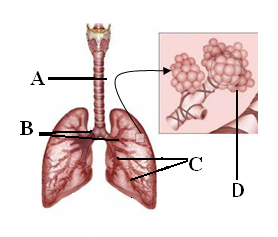 Slovom A označen je _________________________. Astma je bolest koja se očituje upalom i suženjem dijelova dišnog sustava označenih slovima ___________. Je li unutrašnja stjenka plućnih mjehurića suha ili vlažna? Objasni zašto. ________________________________________________________________________________
________________________________________________________________________________________________________________________________________________________________________________________Čime su i zašto obavijeni plućni mjehurići? _________________________________________________________________________________________________________________________________________________________________________________________________________________________________________________________________________________________Zašto je važno da su pluća građena od velikog broja plućnih mjehurića? _________________________________________________________________________________________________________________________________________________________________________________________________________________________________________________________________________________________________________________________________________________Čime su i zašto obavijeni plućni mjehurići? _________________________________________________________________________________________________________________________________________________________________________________________________________________________________________________________________________________________Zašto je važno da su pluća građena od velikog broja plućnih mjehurića? _________________________________________________________________________________________________________________________________________________________________________________________________________________________________________________________________________________________________________________________________________________